ПОЛОЖЕНИЕ О КОНКУРСЕ ИДЕЙ ЭМБЛЕМЫ ДЖАМБОРИ 20201. Правила конкурса1.1 Начало конкурса: 13 августа 2019 года. Работы принимаются до 1 октября 2019 года на электронный ящик yastrebinka@nors-r.ru с темой письма «Конкурс Джамбори». В письме также должны быть указаны инициалы автора(ов) и скаутская единица. 1.2 Возраст участников не ограничен — в конкурсе могут принимать участие скауты любого возраста. 1.3 Уровень профессионализма исполнения работы не имеет значения — возможно участие как профессионалов, так и новичков. 
1.4 Количество участников при создании одной работы неограниченно. 1.5. Каждый участник имеет право присылать неограниченное количество работ на конкурс. 1.6 Присылая работу на конкурс, вы даете право использовать её в сети Интернет и печатных ресурсах. 1.7 Победитель конкурса будет объявлен и награждён на Джамбори 2020. 2. Требования к работам. 2.1 Работа, выполненная на бумаге, должна быть отсканирована при разрешении 600 dpi. 2.2 Работа, выполненная в электронном виде, должна быть в формате jpg. 2.3 Работа должна отображать четыре содержательные линии скаутинга: 1. «Скаут однажды — скаут навсегда», «Скаут — гражданин России», «Будь подготовлен!», «Путь скаута — путь героя» 2.4 Работа должна содержать слово «Джамбори», год и место его проведения. Пример: «Джамбори Карелия 2020».2.5 В работе должны быть использованы элементы традиционной культуры Республики Карелия. 3. Рекомендации. 3.1 Рекомендуется отобразить активитеты предстоящего джамбори: горный, походный, водный и активитет "доброе дело". 3.2 Рекомендуется использовать скаутской лилии и иных скаутских атрибутов. Обратите внимание, что использование скаутской лилии логотипа НОРС-Р запрещено без употребления названия организации. 3.3 Не рекомендуется использование мелких деталей по причине сложности их реализации. 3.4 Приветствуется описание работы в тексте письма.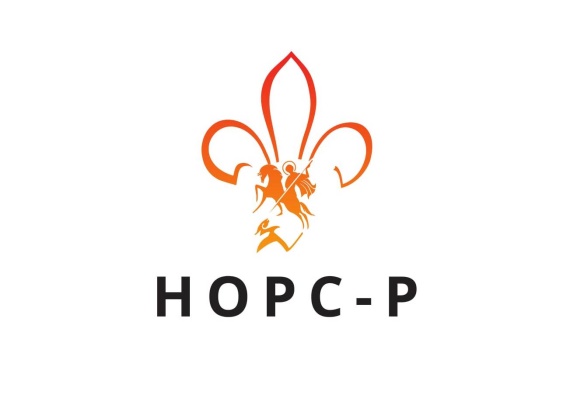 Межрегиональная детская	 общественная неполитическая организация разведчиков-скаутов«НОРС-Р»185033, Республика Карелия,  г. Петрозаводск, пр-т А. Невского, д. 69тел. +7 (8142) 53-05-83, +7 (921) 457-68-45e-mail: nors-r@mail.ru http://nors-r.ru